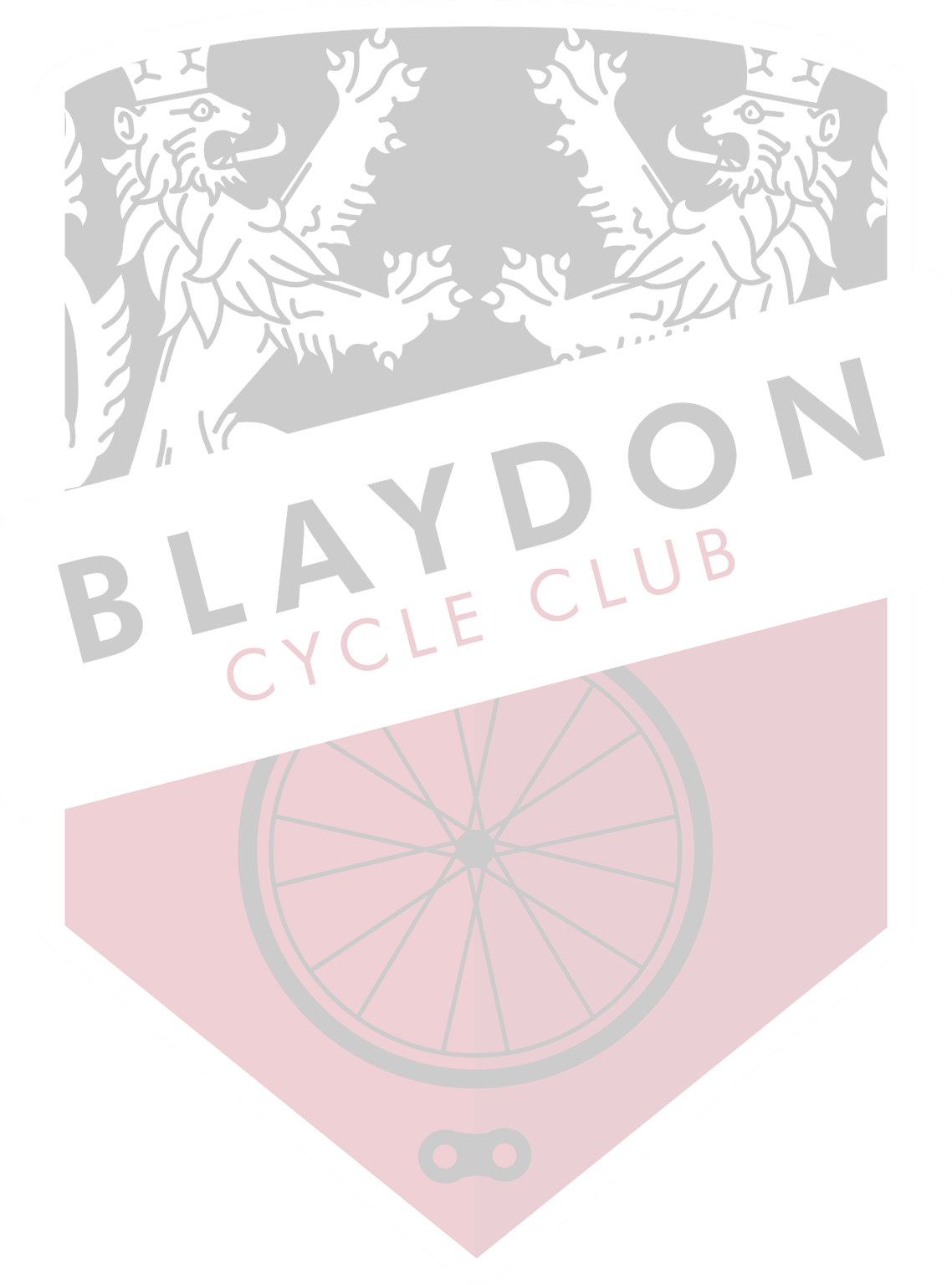 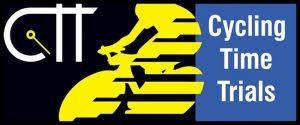 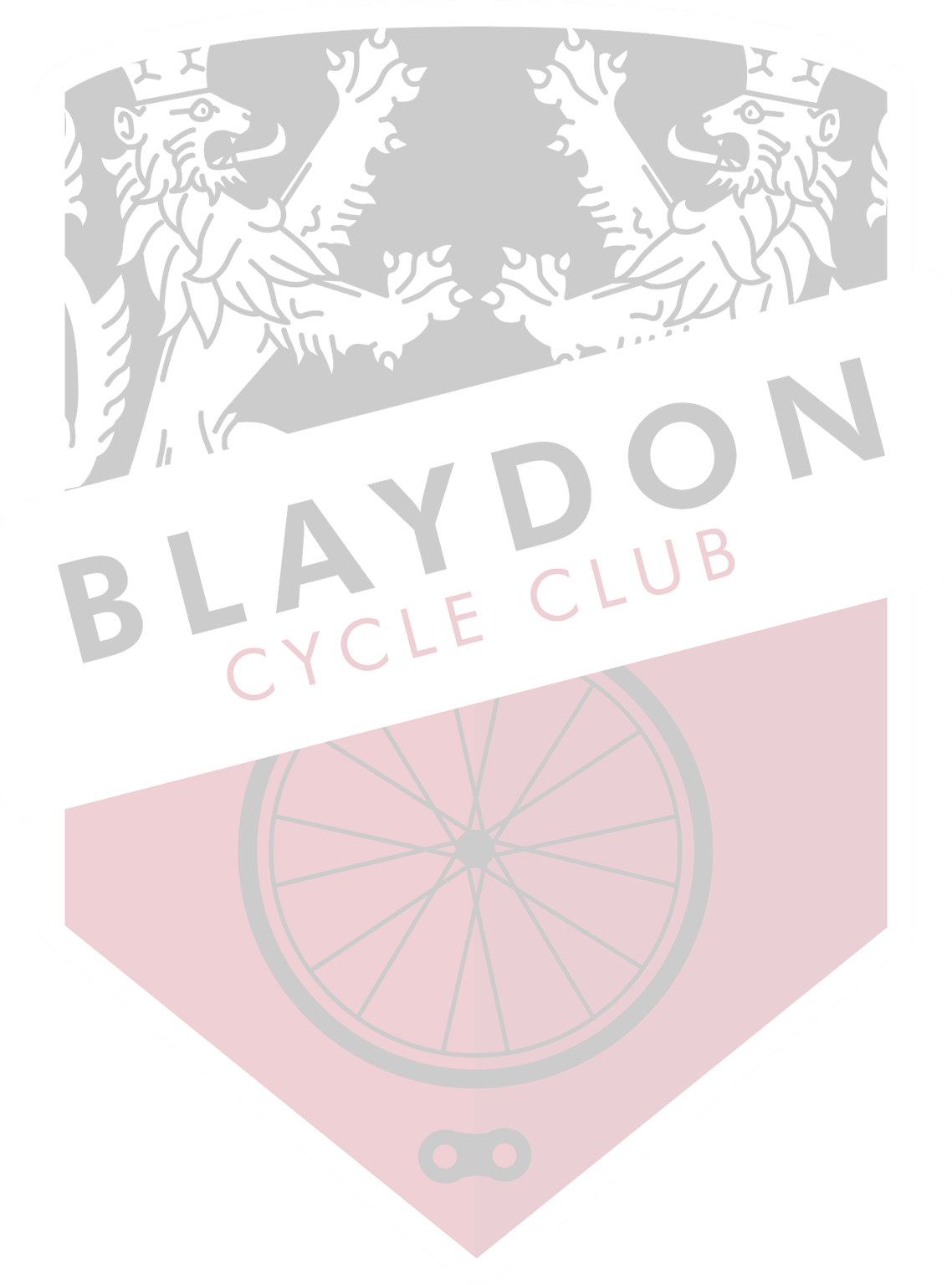 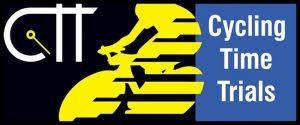 HQ/SIGN ON/SIGN OFF Morpeth Rugby Club, Mitford Road, Morpeth, NE61 1RJ Riders will be able to sign on from 8am. Sign on/off will be set up outside in the car park. There is ample parking at the rugby club. The toilet facilities are in the cream building to the right as you drive in and will be marked male and female.  There will be no post-race buffet or refreshments, so please make sure you have your own water and food for after your race.  HQ is about 10 minute ride from the Start/Finish lines.  Route from the HQ to start: When you leave the Rugby club turn right onto the B6343 and cycle 2 miles through Mitford to the start line.  COURSE DETAILS  ** If you don’t know the course, please familiarise yourself with it prior to the event** At lay-by opposite the farm gate 150 metres west of Mitford Cricket Club and Mitford Hall. Proceed west on the B6343 through Dyke Neuk and Hartburn. At 8 miles turn right * on minor road to Rothley Crossroads Turn left on the B6342 to Cambo where left on the B6343 and proceeding through Scots Gap. Continue east, re-tracing route back along the B6343 through Hartburn and Dyke Neuk to Finish at farm gate opposite lay-by approx. ½ mile before (west of) Mitford village. 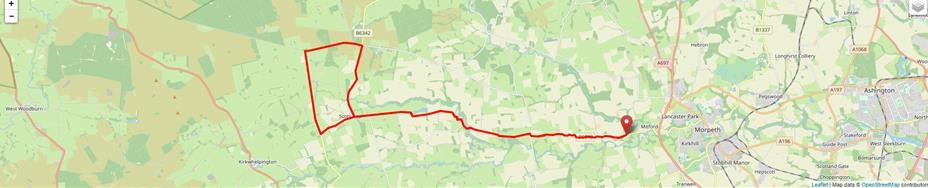 All riders to be aware that many roads are in places, suffering from poor surface conditions and as such, should adopt caution and keep their head up, to ensure their own safety. IMPORTANT NOTES FOR RIDERS: Take extra care at T-junctions, left and right-hand turns, on steep descents, bends, narrow bridges and lightly built-up areas.  There are a number of potholes on the course as noted below, please take extra care to keep your head up and familiarise yourself with the course. You must look ahead and not ride with your head down No U-turns to be made in the vicinity of the timekeeper. No dismounting in the finishing area.  DO NOT warm-up on the course once the event has started. NE District Regulation regarding Right Hand Turns (marked* in Course Details). Riders shall not cut corners at right-hand turn junctions on courses i.e. they must observe road markings and not move to the right-hand side of the road being turned out of or in to. Any rider reported not following this District Regulation shall automatically be disqualified from the event. Organisers of events on courses with right-hand turns shall instruct marshals on any corner affected by this local regulation to record the race number(s) of rider(s) in breach of the regulation. Such appeals will normally take the NOTE – Disqualified riders may appeal to the NE District Committee against their disqualification. form of a Disciplinary Hearing for a breach of Regulation 20(a). PLEASE BRING YOUR OWN PEN TO SIGN ON AND SAFETY PINS IF YOU REQUIRE THEM TO ATTACH YOUR NUMBER AS THESE WILL NOT BE PROVIDED. USE THE HAND SANITISER PROVIDED FREQUENTLY. For those competing on ROAD BIKES, please also complete the separate “road bike” sheet so that your time can be pulled out from final set of results. When competing on road bikes, the rider must not use tri-bars on their machine, wheels deeper than 60mm, aero helmets with built-in visors or trip socks. Skin suits are permitted – please refer to the N&DCA website for further details (http://www.nanddca.co.uk/ ).  Each rider must sign on for themselves and nobody else. Once the course has been completed, please remember to sign out, race numbers are disposable, please take them with you after the race to dispose of.  If you forget to sign out, you will be recorded as a “DNF” on the results sheet.  Junior riders should bring a completed Parental Consent form in order to be allowed to ride. To assist the Timekeepers at the finish line can you please ensure that your number is correctly placed and visible from the rear in line with CTT regulations.  If your number is too high, the Timekeepers may not be able to see it. The number shall be centrally positioned below the waist so as to be clearly visible from the rear when the rider is in his/her normal riding position. SAFETY NOTES  Vehicles of Competitors / Officials / Marshals / Helpers to be parked safely and without hindrance to other road users.  All riders are responsible for their own safety.  Any additional safety information will be provided at sign-on.  Your machine must have a working rear light (flashing or constant) to be permitted to race. In the interests of your own safety, Cycling Time Trials and the event promoters strongly advise you to wear a HARD-SHELL HELMET that meets an internationally accepted safety standard.  All competitors under the age of 18 years MUST wear a hard-shell helmet.  It is your responsibility to ensure that your machine is roadworthy and that you ride safely at all times.  You must not take pace or shelter from any other vehicle or competitor (no drafting) – failure to comply may lead to disciplinary action being taken. ADDITIONAL NOTES TO COMPETITORS:  Signing-on Sheet and Signing-out Sheet  The competitors in all types of events must make themselves aware of any special safety instructions for the event and sign the official signing-on sheet when collecting their number.  In Type A events a competitor must return to the event HQ either during the event or within a reasonable time after the last rider has finished the event and must sign the official signing-out sheet. A rider who fails to so sign the official signing-out sheet shall be recorded as DNF.  This event may be subject to a Doping Control As soon as you have finished you should return to the event HQ as it is your responsibility to check if you are required for Doping Control. Race numbers required for Doping Control will be displayed at the HQ adjacent to the result board. If your number is displayed, you should report immediately to Doping Control which will be nearby. Remember, it is up to you to check and ensure that you comply. If required, you must report to Doping Control after finishing without delay. AWARDS CATEGORIES Fastest Male  - £30Fastest Female - £30Fastest Juvenile - £30Fastest Male Vet - £30Fastest Female Vet - £30Fastest Male Road Bike - £30Fastest Female Road Bike - £30RESULTS These will be made available on the N&DCA Facebook page later in the day as well as being emailed out to competitors.  Results will not be published on the CTT Website until Wednesday 1st September, 2021 at the earliest, to allow for any queries (these can be made via phone, email or text to the event organiser). Please contact the Event Secretary before the Event day if you have any queries/concerns/comments on any of the above. 